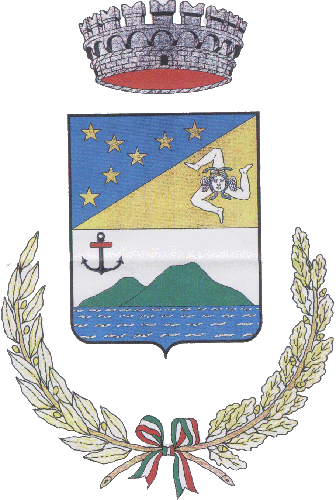 Comune di Santa Marina SalinaCittà Metropolitana di MessinaMUSEO CIVICO LINGUASCHEDA INVENTARIO N°………………DATA  17 ottobre 2018DONAZIONE DI Sig.ra COSTA LIDIA Nata a Santa Marina Salina il……………………..EPOCA: anni ‘70.-DIMENSIONI:Diametro             23,5  cmAltezza                18,00 cmSpessore pareti  1,00 cmDESCRIZIONE: Cufuni in terracotta fatto a mano, proveniente da botteghe artigiane di Patti. Molto diffuso nelle case dell’isola. Faceva parte del corredo domestico. Utilizzato per arrostire o riscaldare i cibi. Ha forma circolare con un manico ed è formato da due livelli: quello inferiore per raccogliere la cenere e quello superiore, forato, per porre la brace ardente utile a riscaldare e profumare gli ambienti durante il periodo invernale. FOTO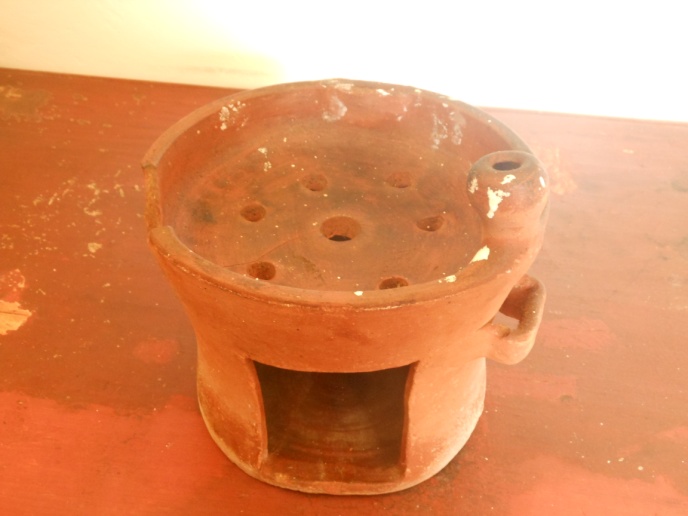 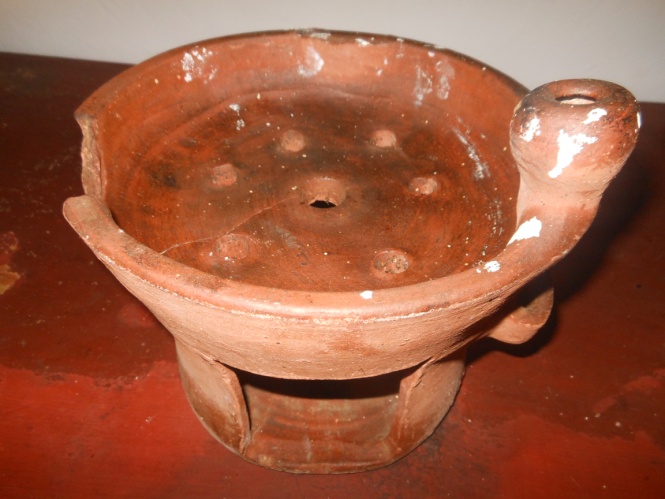 